Dressage Ireland Judges Gala 2022 -  Entry Form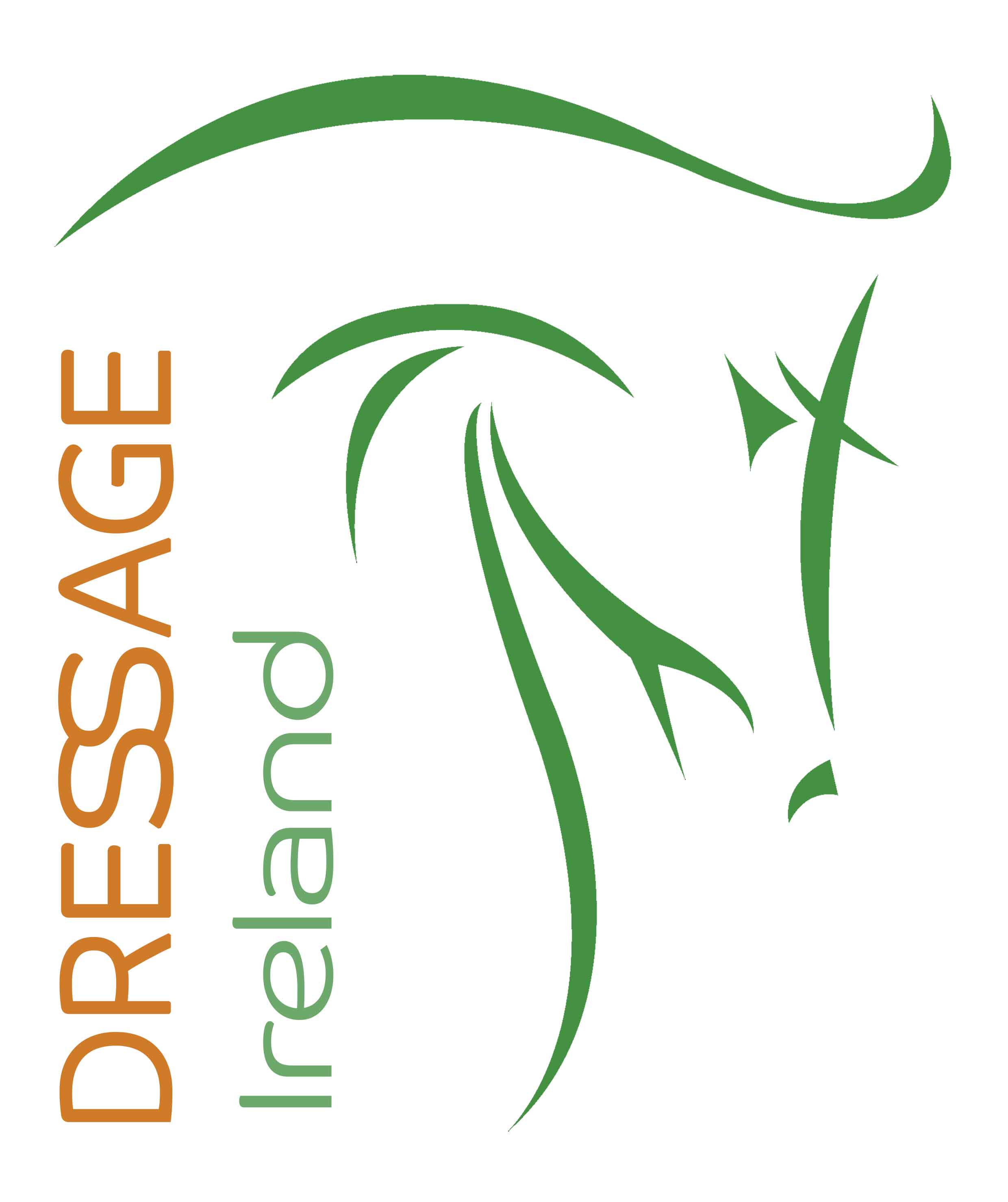 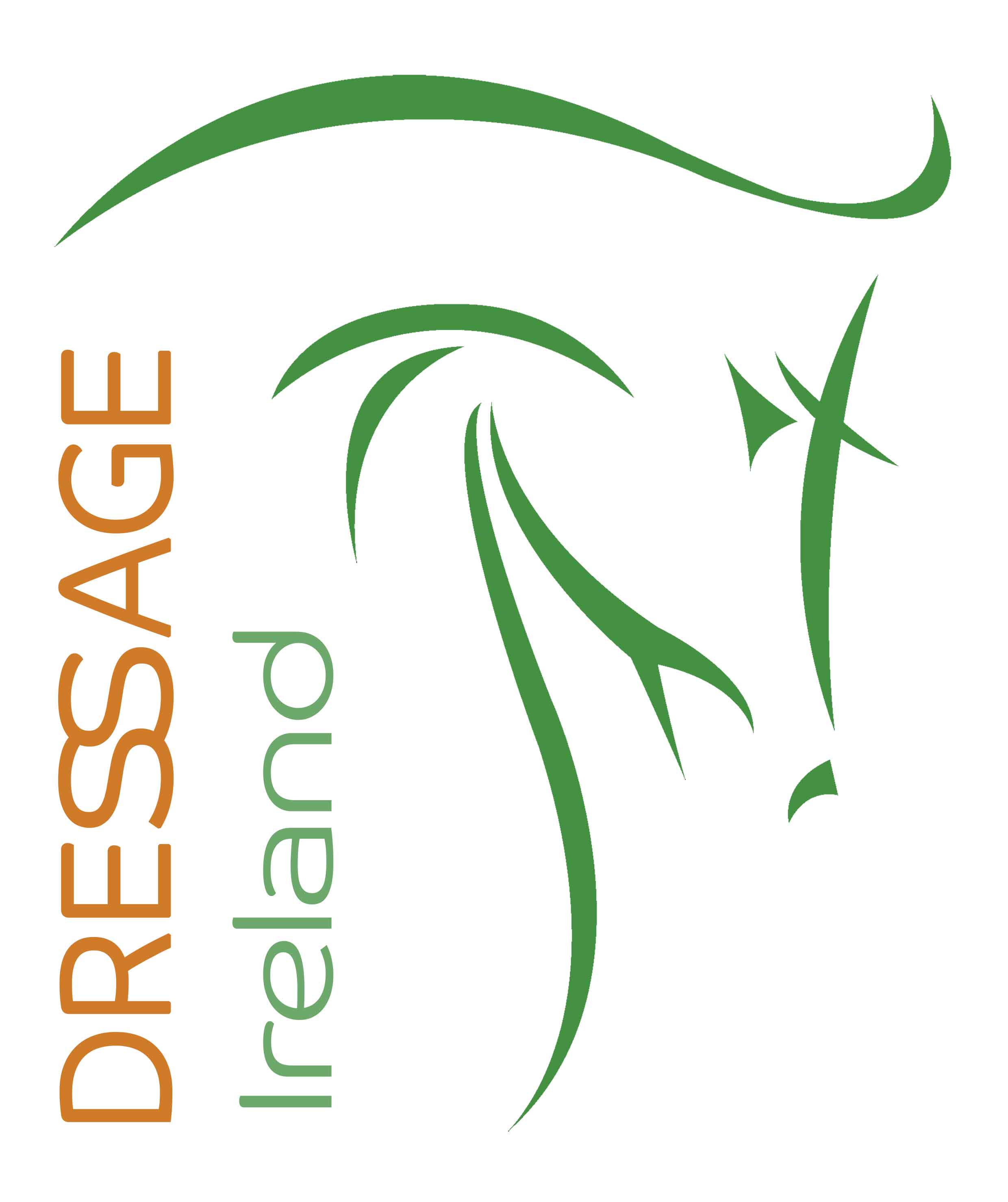 Name _________________________________________________									Current list_________                            HSI CPD points  email address___________________________________________									mobile phone	number____________________________________I have enclosed payment in the form of a cheque for:Dressage Ireland Member	            €40.00     		   All others                                           	€45.00     							Make cheques payable to Dressage Ireland Clg 									 If attending one day only, please indicate date here: _____________ 	Please remember that you must attend one National Training to remain on the Dressage  Judges List.